         TURKEY FRIENDSHIP EXCHANGE COMING TO OUR DISTRICT THIS SPRINGHOST CLUBS NEEDEDWe are so excited!This spring between April 22 and May 7, 2014 we will have 12 Rotarians and their spouses( 6 hosts) visit with us on a Friendship Exchange.  Hosting International Rotarians is a great way to learn about Rotary around the world and to learn about new cultures and meet new friends.We plan on having the group from Turkey at our District Conference as well.Each club would host about 3 days.  With the Friendship Exchange, our guests pay their own expenses for touring and activities and we provide the homes and friendship for their visit. An itinerary will be developed daily once we see which clubs are interested.  The visitors will have a van for transportation that they pay for.It is fun and easy to host.  If you are a small club and are interested—we can work with you and combine clubs for a greater hosting experience. We can help you with transportation and itinerary. The group incoming will be prepared to do presentations at your Rotary meeting as well.Please contact: Cindy Hornaman, RFE Chair to sign up—(610) 965 4151, e-mail: hornamca@ptd.netSEE THE BEAUTY OF TURKEY AND DISTRICT 2430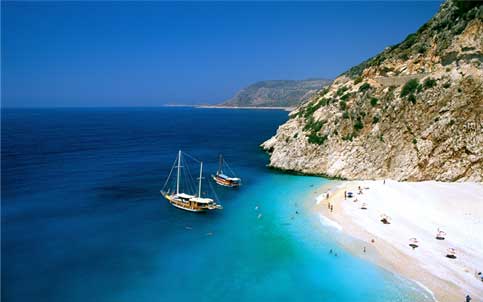 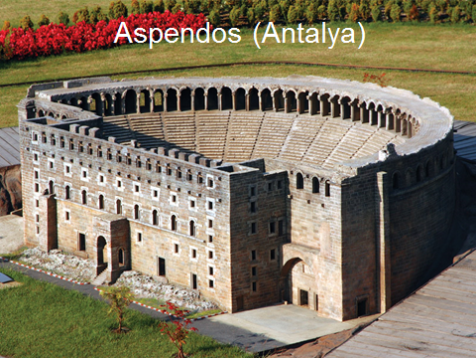 